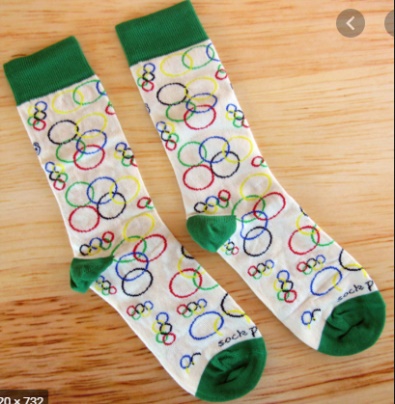 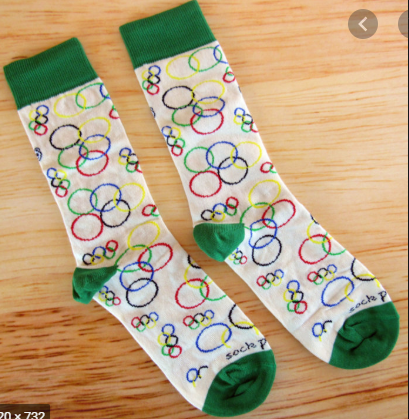 ‘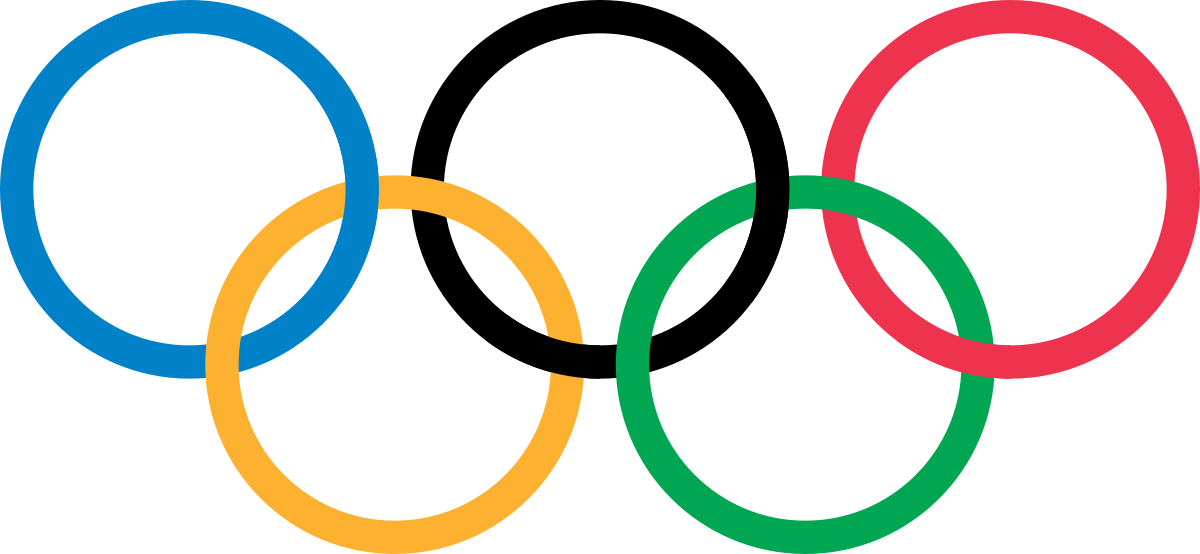 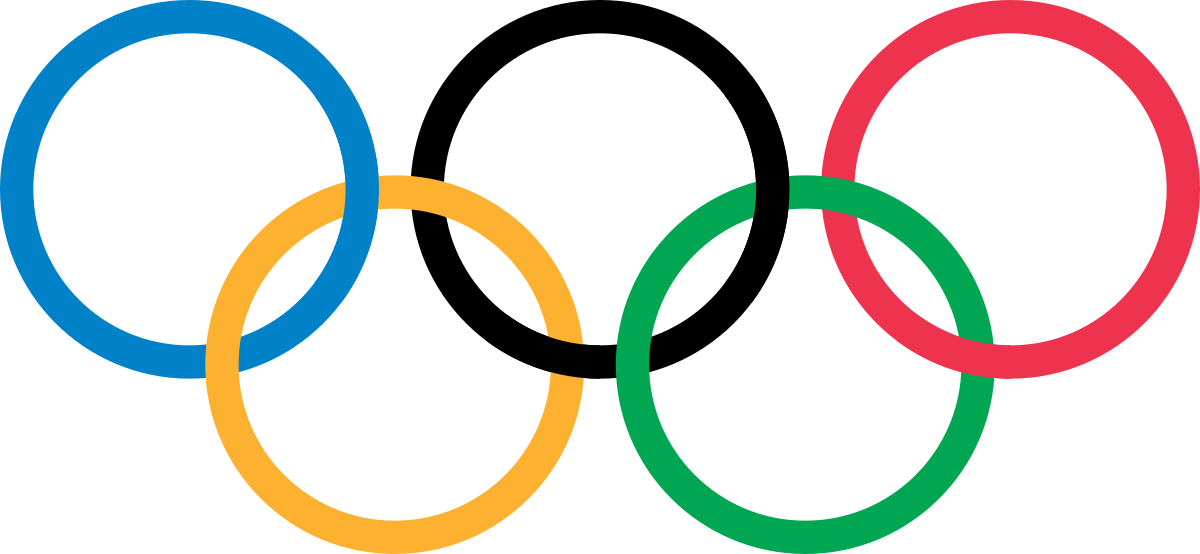 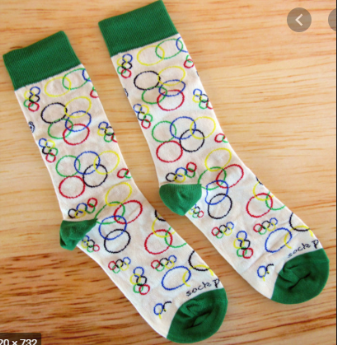 Class ScorecardClass ScorecardClass ScorecardClass ScorecardClass ScorecardClass ScorecardClass ScorecardClass ScorecardBecketBecketChaucerChaucerMarloweMarloweRoperRoperNameTotalNameTotalNameTotalNameTotalTotalTotalTotalTotalTotalTotalTotalTotal